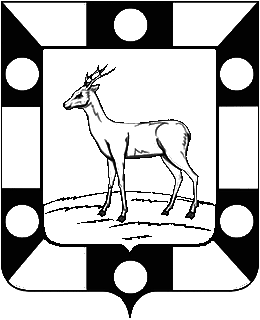 АДМИНИСТРАЦИЯ ГОРОДСКОГО ПОСЕЛЕНИЯ ПЕТРА ДУБРАВА МУНИЦИПАЛЬНОГО РАЙОНА ВОЛЖСКИЙ САМАРСКОЙ ОБЛАСТИПОСТАНОВЛЕНИЕот  14.01.2021  №  6Об утверждении Плана мероприятий по оздоровлению муниципальных финансов бюджета городского поселения Петра Дубрава муниципального района Волжский Самарской областиВ целях повышения эффективности поступлений налоговых и неналоговых доходов, а также сокращения недоимки  и оптимизации расходов бюджета городского поселения Петра Дубрава муниципального района Волжский Самарской области, Администрация городского поселения Петра Дубрава муниципального района Волжский Самарской области ПОСТАНОВЛЯЕТ:       1.Утвердить План  мероприятий по оздоровлению муниципальных финансов  бюджета  городского поселения Петра Дубрава муниципального района Волжский Самарской области на 2021-2024 годы (приложение).        2.План мероприятий по оздоровлению муниципальных                              финансов бюджета  городского поселения Петра Дубрава муниципального района Волжский Самарской области на 2021-2024 годы разместить на официальном сайте Администрации поселения и опубликовать в печатном средстве информации городского поселения Петра Дубрава  «Голос Дубравы».      3.Контроль за исполнением настоящего постановления оставляю за   собой.       4. Настоящее постановление вступает в силу с момента подписания.Глава городского поселения    Петра Дубрава       	                                                       В.А.КрашенинниковБогомолова 226-16-07